22-29 décembre 2019	4e dimanche de L’Avent & La Sainte FamilleLe douteNous sommes déjà rendus à quelques jours de Noël. L’Avent peut avoir été un temps fort au niveau spirituel ou s’être vécu au cœur de nombreuses autres préoccupations.La préparation de la fête est aussi source de transformation. Les formes de rencontres ayant considérablement variées depuis les dernières années.L’évangile de ce jour, raconte le doute de Joseph concernant la maternité de Marie, et demeure d’une grande actualité.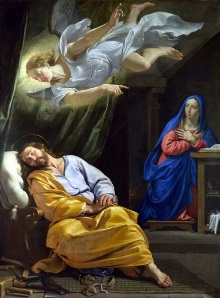 Longtemps nous avons pris comme une manifestation divine le songe qui vient le rassurer. Nous posons maintenant souvent la question non seulement sur la conception de Jésus mais sur d’autres aspects de sa vie et de son message.Notre époque a besoin de clarifications et les médias veulent apporter des précisions sur toute affirmation. La période électorale a été fertile en vérifications des propos des candidats. Dans d’autres circonstances c’est la crédibilité de tous, y compris des responsables de l’Église, qui est parfois mise en examen.Le doute nous invite à approfondir des questions, de réfléchir à des affirmations, et à clarifier notre foi. Elle devient alors plus forte parce que priée, étudiée et basée sur l’essentiel.Joseph n’a pas certainement pas vécu ses interrogations et la réponse de l’ange ne se sont pas réalisés en quelques minutes. Il a sûrement pris le temps de prier et de méditer. Le Seigneur l’a inspiré et lui a fourni la réponse à son questionnement.Nous vivons la même chose au cours de notre vie en ce qui concerne notre démarche spirituelle et comment l’incarner au quotidien. Ce quatrième dimanche de l’Avent m’invite à demander à l’Esprit de toujours guider ma réflexion à l’occasion de décisions à prendre. Que cette fête de Noël, que je souhaite pleine de la tendresse de Dieu, soit une occasion d’approfondir notre foi.Daniel Gauvreau, prêtreHoraire du secrétariat pastoralDate du presbytère OUVERT :Lundi le 23 décembre :	9h00 à 16h00Mardi le 24 décembre :   9h00 à 12h00Lundi le 30 décembre :	9h00 à 16h00Mardi le 31 décembre :	9h00 à 12h00Carnet de réflexion pour l’AventLes carnets de réflexion pour l’Avent seront en vente lors des célébrations dominicales ou au secrétariat, au coût de 3$.Célébrations liturgiquesParoisse Sainte-Marguerite-BourgeoysSemaine du 22 décembre & semaine du 29 décembre 2019Samedi 21 décembre	4e dimanche de l’Avent	16h00	Messe pour les paroissiens et paroissiennes	Camille & Léa Chiasson / Famille Chiasson	Dimanche 22 décembre		4e dimanche de l’Avent	10h00		Messe pour les paroissiens et paroissiennes 	Pour les enfants baptisés & la petite Kloé Leduc17h00		Messe en vietnamienMardi 24 décembre	Nativité du Seigneur (Solennité)18h00	Célébration familiale avec eucharistie20h30	Marcel Dupéré / Les bénévoles du mercredi 22h00	Messe en vietnamien ****Messe en vietnamien, il y aura animation de chant avant la célébration 21 h 40Mercredi 25 décembre	Nativité du Seigneur (Solennité)9h30   + suivi d’adoration		Action de grâce pour l’équipe pastorale, les bénévoles et notre prêtre Jean-Victor / ShanelleJeudi 26 décembre		St Etienne (Fête)15h00	 *Vigi				Repos de l’âme de Jeannine Ouellet / Parents & AmiesVendredi 27 décembre		St-Jean, Apôtre et évangéliste (Fête) 8h30	+ suivi d’adoration			Messe pour les paroissiens et paroissiennes					Pour le repos éternel de mes grands-parents / Une paroissienneSamedi 28 décembre		Les Saints Innocents (Fête)16h00					Messe pour les paroissiens et paroissiennes					Action de grâce pour ma guérison / Une paroissienneDimanche 29 décembre		La Sainte Famille (Fête)10h00					Messe pour les paroissiens et paroissiennesAction de grâce (15e Ann.) Marie-Michelle Georgina / Percy GeorginaMardi 31 décembre		Octave de Noël18h00					Messe pour les paroissiens et paroissiennesMercredi 1er janvier 20		Sainte Marie, Mère de Dieu ; Octave de la Nativité10h00	+ suivi d’adoration			À la mémoire de nos défunts / Un paroissienVendredi 3 janvier 20		Messe du temps de noël avant l’épiphanie 8h30	+ suivi d’adoration			Messe pour les paroissiens et paroissiennes					Pour le repos éternel de mes grands-parents / Une paroissienneSamedi 4 janvier 20		Épiphanie du Seigneur (Solennité)16h00					Donadl Deschênes / Son frère Alain					Jacqueline Cousineau / Bernard DupuisDimanche 5 janvier 20		Épiphanie du Seigneur (Solennité)10h00					Jacques Babin / Son épouse Monique					Marie-Rose Longuépré / Son époux François Hébert** L’Aubaines SMB : réouverture le 8 janvier 2019 avec la mini-bouffe à 3.00$** Aide alimentaire FERMÉE jusqu’au 16 janvier 2020 (Téléphonez à partir du dimanche 12 janvier 2020)** Prochain Repas de l’amitié sera le 15 janvier 2020** Prochain atelier de catéchèse sera le 16 janvier 2020 à 18h30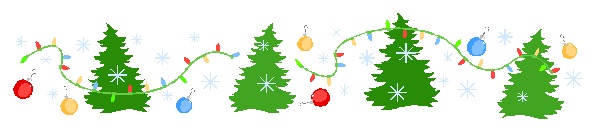 Recette pour un repas chaleureux à NoëlRassemblez et mélangez tous les membres de la famille.Que la musique d’ambiance soit une gamme des plus belles émotions.Farcir les silences avec des mots de tendresse.Ajoutez des kilos de tolérance.Saupoudrez d’une bonne dose de compréhension.Épicez de fous rires.Arrosez le tout de bonne humeur.Laissez reposer dans une maisonnée remplie de chaleur et d’affection.Servir une part d’amour et de chance à chacun.À déguster avec une coupe remplie d’émerveillement.Joyeux Noël!Déjà une nouvelle année !Le chapitre de l’année 2019 est à peine achevé.Nous y avons inscrit à l’encre indélébile de précieux souvenirs, qu’il fera bon de nous rappeler. Nous entreprenons un autre chapitre. Ah! Le vertige de la page blanche! Que l’an nouveau apporte de doux moments de bonheur à graver dans notre livre.Je vous souhaite que l’année 2020 soit ponctuée de rêves à poursuivre et de plaisirs à découvrir!Et que Dieu nous accompagne tout au long de cette nouvelle année.Bonne, Heureuse et Sainte Année!L’Église de Saint-Jean-Longueuil est heureuse de vous informer que l'inauguration du ministère épiscopal de Mgr Claude Hamelin, 6e évêque du diocèse, aura lieu le vendredi 10 janvier 2020 à 19h00 en la cathédrale Saint-Jean-l'Évangéliste, 215 Rue Longueuil à Saint-Jean-sur-Richelieu. La célébration se fera en présence de Son Excellence Monseigneur Luigi Bonazzi, nonce apostolique au Canada, et de plusieurs évêques et dignitaires.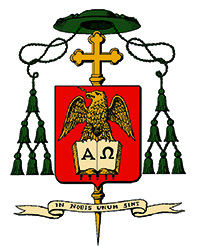 À cette occasion, nous exprimerons également notre reconnaissance à Mgr Lionel Gendron, P.S.S., pour ses neuf années d'épiscopat parmi nous.  Cordiale bienvenue à chacune et chacun!